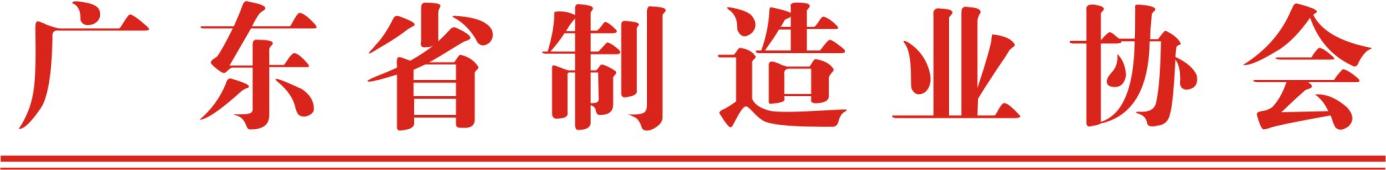 粤制协函〔2023〕62号关于申办APEC商务旅行卡通知各会员单位及有关企业：为贯彻落实广东省省委、省政府提出广东省“制造业当家”工作部署，推动广东制造业高质量发展，帮助更多的制造业企业走出海外，拓市场，抢订单，外向发展。在当前特殊的国际经贸形势下，广东省制造业协会配合广东省外事办开展会员企业申办APEC商务旅行卡服务，帮助会员企业更好地便捷地寻找和开拓国外业务新市场，推动会员企业与东盟、拉美、南亚、中东、非洲、大洋洲等广大地区经贸往来发展，助力会员企业进一步开拓、扩大与APEC各经济体之间的经贸合作。有关申办APEC商务旅行卡事宜如下：一、APEC商务旅行卡申办对象（一）用工规模20人以上企业的中国籍员工；（二）三年内与APEC经济体有经贸往来的加工制造贸易企业或者三年内获批过APEC经济体商务签证的特殊企业，例如，金融业、保险业、旅游业等；（三）企业纳税信用等级M级以上；（四）企业申办人未有被APEC经济体拒签过；（五）申办人无犯罪记录；（六）企业为申办人缴纳6个月以上的社保；（七）申办APEC商务旅行卡企业必须是广东省制造业协会会员。二、APEC商务旅行卡的便利（一）批准APEC商务旅行卡的经济体：中国、日本、韩国、俄罗斯、新加坡、泰国、马来西亚、印尼、越南、菲律宾、文莱、澳大利亚、新西兰、巴布新几内亚、墨西哥、秘鲁、智利等；（二）凭APEC商务旅行卡与护照在批准APEC商务旅行卡各经济体之间自由往返；（三）APEC商务旅行卡一次申请、有效期5年；（四）不限次数，每一次可在APEC经济体停留60-180天。三、APEC商务旅行卡申办事项（一）填报广东省制造业申请报名办卡（详见附件）并发送至邮箱chngma@163.com。（二）申请办卡获批后需到协会参加“APEC商务旅行卡如何使用”为期半天的培训。（另行通知）（三）办卡所需提交的企业或个人资料如下：1、APEC商务旅行卡申办函；2、申请人个人简历；3、申请人有效期不少于1年的护照彩印复印件2份；4、申请人无犯罪记录原件；5、申请人半年以上的参保缴费证明原件；6、APEC商务旅行卡申请表；7、白底大一寸证件照3张；8、身份证复印件2份；9、申请人所属企业3年内与APEC经济体的贸易往来证明材料（进出口报关单、经济合同或特殊行业获批的商务签证）；10、企业自查表；11、企业营业执照复印件（具有法人的营业执照）；12、企业完税证明；13、个人承诺书。四、办卡注意事项 （一）我省APEC商务旅行卡由省市（区）外事部门受理申办，未授权任何个人或中介公司代理，切勿相信有关非法招揽广告，以免上当受骗。（二）澳大利亚、新西兰、巴布亚新几内亚要求申请人只能持一个有效的入境签证，如果持卡人在旅行卡有效期内另外申请澳、新、巴的入境签证，一旦获批，其后发的有效期较短的签证将自动覆盖旅行卡承载的有效期五年的“签证”，使旅行卡内的五年多次往返签证失效。（三）APEC商务旅行卡工作委员会每月不定期对企业申领APEC商务旅行卡使用和保管旅行卡的情况进行抽查。（四）省制造业协会APEC商务旅行卡工作委员对资质信誉良好的申办企业建立白名单制度，凡是白名单企业可享受优先办理APEC商务旅行卡的服务。（五）持卡人使用 APEC 商务旅行卡出国从事本公司业务时应遵守国家和本企业的出国纪律，禁止从事违反国家政策、损害国家形象和企业利益的活动。（六）详情请查阅申办指引或咨询APEC商务旅行卡工作委员会。五、办卡所需的时间（一）材料齐全有效的情况下，初审时限为7-15个工作日。（二）外交部制作及颁发旅行卡的时间，将根据各经济体反馈签证结果时间而定，一般需4－6个月左右。（三）APEC 商务旅行卡办成后，将通知企业领取APEC卡并就APEC卡如何管理进行为期半天的培训（需收取APEC卡办理使用及管理培训费、具体事宜另行通知）。六、APEC申办流程图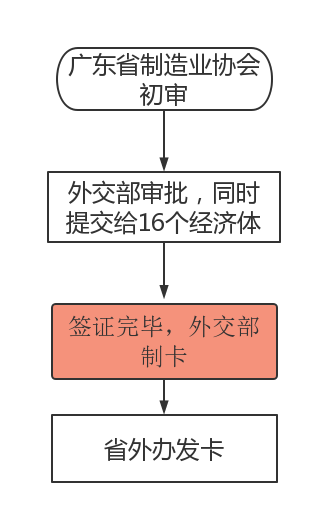 附件：APEC商务旅行卡报名表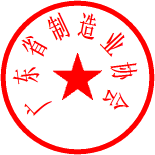 广东省制造业协会     2023年5月15日     （联系人：白一帆、全艺华 电话：020-83884339-8009、83881076）附件       APEC商务旅行卡报名表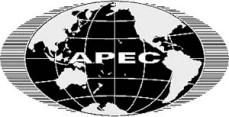     我方已查看了广东省制造业协会关于APEC商务旅行卡申办通知，明确了申办APEC商务旅行卡的要求和条件。我愿意申办APEC商务旅行卡，并将报名表发送至协会APEC商务旅行卡工作委员会的邮箱：chngma@163.com。谢谢。                    签字：                    日期：（备注：请填妥此表并签字发送至协会邮箱：chngma@163.com。联系人：白一帆，020-83884339-8009、13602466923）                               填表日期年     月     日年     月     日年     月     日申请单位基本信息申请单位基本信息申请单位基本信息申请单位基本信息单位全称联系方式单位性质从事行业法定代表人企业员工人数企业地址申请人基本信息申请人基本信息申请人基本信息申请人基本信息姓名性别身份证号码国籍担任职务现单位工作年限联系电话邮箱（选填）家庭住址是否有被外国，特别是实施旅行卡计划经济体的拒签记录（包括持用因公护照和持用因私护照申请签证）是否有被外国，特别是实施旅行卡计划经济体的拒签记录（包括持用因公护照和持用因私护照申请签证）是否有被外国，特别是实施旅行卡计划经济体的拒签记录（包括持用因公护照和持用因私护照申请签证）无；    有                   报名理由（请按实际打√）是否开展商务活动：是□；    否□  是否开展商务活动：是□；    否□  是否开展商务活动：是□；    否□  